                        ATU International Latino Caucus EST 1989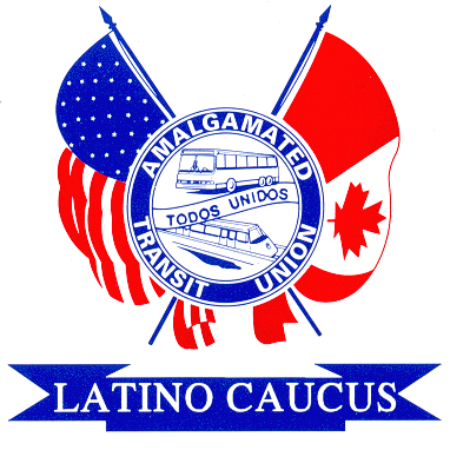                                                                                Phone: 510.575.0288 Email: ATUILC@ATUILC.org Website: ATUILC.org